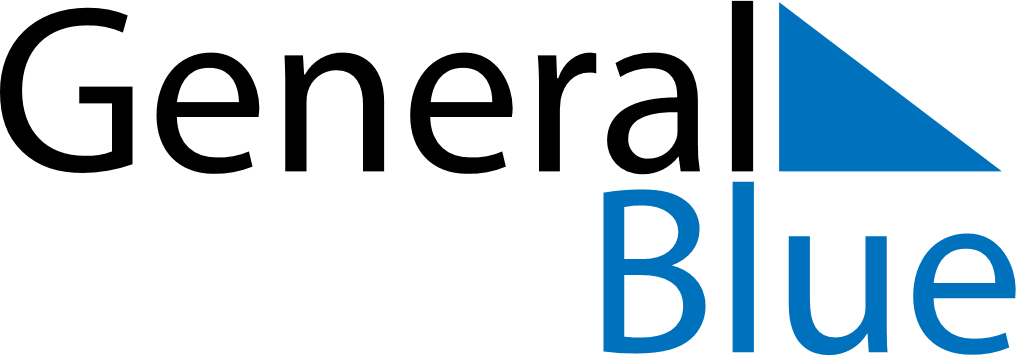 November 2025November 2025November 2025LatviaLatviaMONTUEWEDTHUFRISATSUN1234567891011121314151617181920212223Republic Day24252627282930